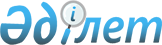 Тұтынушылардың құқықтарын қорғау мәселелері жөніндегі консультативтік комитет қызметінің ұйымдастыру мәселелері туралыЕуразиялық экономикалық комиссия Алқасының 2016 жылғы 30 тамыздағы № 117 өкімі.
      1. Жоғары Еуразиялық экономикалық кеңестің 2015 жылғы 21 желтоқсандағы "Еуразиялық экономикалық комиссия Алқасының дербес құрамы және оның мүшелері арасында міндеттерді бөлу туралы" № 37 шешімінің негізінде: 
      а) Еуразиялық экономикалық комиссияның Техникалық реттеу жөніндегі Алқа мүшесі (Министр) В.Н. Корешков Тұтынушылардың құқықтарын қорғау мәселелері жөніндегі консультативтік комитеттің  отырыстарында төрағалық етеді (Консультативтік комитеттің төрағасы) деп белгіленсін.
      2. Осы Өкім Еуразиялық экономикалық одақтың ақпараттық-телекоммуникациялық "Интернет" желісіндегі ресми сайтында жарияланған күнінен бастап күшіне енеді. 
					© 2012. Қазақстан Республикасы Әділет министрлігінің «Қазақстан Республикасының Заңнама және құқықтық ақпарат институты» ШЖҚ РМК
				
      Еуразиялық экономикалық комиссия        Алқасының Төрағасы                                                      Т. Саркисян 
